 Smlouva o zajištění hromadné akce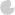 DODAVATEL:	ODBĚRATEL:Živnostenský úřad Ev. číslo:	380701-79187-00Kontaktní osoba:	XXXXXXXXXXXtel.:	XXXXXXXXXXXX	tel:.e-mail:	info@skola-v-prirode.com	e-mail: zastoupen:	viz výše	zastoupen:I.XXXXXXXXXXXXXXXXXXXXXXXXXBronislavem DrobnymDodavatel zajistí ve Škole v přírodě, Prostřední Bečva č. p. 250, 756 56 pro odběratele níže uvedené služby v následujícím rozsahu, termínech a cenových relacích v souladu se zákonem č. 258/2000  Sb.,  o  ochraně  veřejného  zdraví,  v platném  znění,  vyhláškou  MZ  č.  106/2001  Sb.,   v platném znění, novelizovanou vyhláškou č. 422/2013 Sb., o hygienických požadavcích na zotavovací akce pro děti, vyhláškou MZ č. 137/2004 Sb. o požadavcích na stravovací služby a zásadách osobní a provozní hygieny při činnostech epidemiologicky závažných, vyhláškou MZ ČR č. 602/2006 Sb., kterou se stanoví hygienické požadavky na pitnou a teplou vodu, četnost a rozsah kontroly pitné vody.druh akce:	dětská rekreacenástup: ukončení: stravování: ubytování: počet osob: forma úhrady: doprava: ostatní služby: objednávka:11. srpna 2023 (pátek) v 11,00 hod. - oběd20. srpna 2023 (neděle) v 10,00 hod. - snídaně plná penze – 5x denněŠvP Prostřední Bečva cca 68 osobbankovní převod vlastní0cena:	68 osob	á	4185,- Kč (včetně DPH)	284.580,- Kčcelkem k úhradě:	284.580,- KčČástka uvedená ve smlouvě je orientační. Konečná cena bude stanovena na základě skutečnosti (počtu osob). Vyúčtování obdržíte po realizaci akce. Faktura bude vystavena po řádném předání a převzetí zakázky. Lhůta splatnosti faktury bude 7 dní.II.V případě storna celého pobytu ze strany odběratele je odběratel povinen uhradit poplatky ve  výši:20 % z celkové ceny za pobyt, dojde-li ke stornu do 60 dnů před nástupem;30 % z celkové ceny za pobyt, dojde-li ke stornu do 59 - 30 dnů před nástupem;50 % z celkové ceny za pobyt, dojde-li ke stornu do 29 - 14 dnů před nástupem;80% z celkové ceny za pobyt, dojde-li ke stornu do 13 -   3 dnů před nástupem;dojde-li ke stornu 2 dny před nástupem, bude pobyt uhrazen v plné výši.V případě nižšího počtu účastníků, který nepřesáhne 10 % oproti původně objednanému, neplatí odběratel storno poplatky. Jinak platí ujednání bodu II. 1 smlouvy.Nedodrží-li odběratel dohodnuté termíny splatnosti dle bodu I. smlouvy, uhradí dodavateli smluvní pokutu ve výši 10 % dlužné částky.V případě storna ze strany dodavatele, je dodavatel povinen zajistit požadované služby v daném termínu a ve smluvené kvalitě u jiného dodavatele za tytéž ceny uvedené ve smlouvě.III.Odběratel je povinen v den poskytnutí 1. služby dodavateli předat 1x jmenný seznam vedoucímu RS. Vedoucí skupiny se prokáže zmocněním odběratele k zastupování, jednání a řešení případných připomínek, návrhů a námětů účastníků.Dodavatel je plně zodpovědný za plnění dohodnutých služeb – ubytování, strava, sociální zařízení s teplou vodou, v zimním období vytápění, jídelna, klubovna, venkovní areál. Za organizační a obsahovou stránku pobytu zodpovídá odběratel, pokud není ve smlouvě uvedeno jinak.Odběratel je povinen uhradit vzniklou škodu na majetku dodavateli, jež byla prokazatelně způsobena účastníky pobytu.Rekreační poplatek hradí pouze dospělé osoby s výjimkou osob, které vykonávají pedagogický dozor osobám mladším 18 let, studentů do 26 let a důchodců nad 70 let.IV.Zvláštní ujednání:V.Tato smlouva nabývá platnosti dnem podpisu obou smluvních stran a účinnosti dnem zveřejnění v registru smluv.V Ostravě, dne:	V	, dne:………………………………………….	……………………………………… za dodavatele		za odběratelejméno:Petra Šutarovájméno:Středisko volného časuJuventus, Karviná, p.o.adresa:PSČ:Slavíkova 1390/4 Ostrava - Poruba708 00adresa:PSČ:U Bažantnice 1794/1 Karviná – Nové Město 735 06IČO:67319793IČO:08385891bank. spoj.:XXXXXXXXXXbank. spoj.:KB, a.s., Karvináč. BÚ:XXXXXXXXXXXXXč. BÚ:123-1094470277/Registrace:Magistrát města Ostravy0100